LES PROCHAINS GRANDS RENDEZ-VOUS 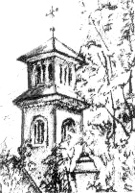 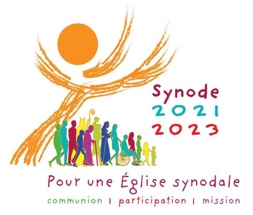 DE LA DÉMARCHE SYNODALEA LA PAROISSE SAINT FRANÇOIS D’ASSISEINSCRIPTION DANS LES GROUPESQUAND ?	 A PARTIR DU 23 JANVIERQUOI ?	 Choisir un thème prioritaire et s’inscrit dans un groupe au fond de l’égliseRappel des thématiques par groupe : Groupe 1	La place des femmes dans l'ÉgliseGroupe 2	Le rapport de la CIASE, le cléricalisme, la gouvernance, la condition des prêtresGroupe 3	La liturgieGroupe 4	L'accueil et les relations fraternelles au sein de notre communauté- avec notamment la question de la place donnée aux jeunes -Groupe 5	Vie morale (Sanctions de certains comportements, la culpabilité, la confession…)Groupe 6	La formation aux Écritures Saintes, à la vie spirituelle et aux dogmesGroupe 7	Ouverture de notre communauté paroissiale vers la vie de l'extérieurGroupe 8	L’évangélisationChaque groupe pourra aborder ensuite, d'autres questions que certains de ses membres auraient plus à cœur.ASSEMBLEE PAROISSIALE SYNODALEQUAND ?	SAMEDI 5 FEVRIER DE 16H00 A 18H00 A LA CRYPTE QUOI ?	Il s’agira de : De prier ensemble pour demander à l’Esprit-Saint sa lumière Présentation et explication De la démarche synodaleDu fonctionnement des groupesPour préciser et finaliser la constitution des groupesRENCONTRE DES GROUPESQUAND ?	2 A 3 FOIS (OU +) DANS LA PERIODE DU 5 FEVRIER AU 27 MARSJOURNÉE D’ASSEMBLÉE PAROISSIALE SYNODALE FINALEQUAND ?	DIMANCHE 27 MARSQUOI ?	Pour la remontée et le partage de la belle expérience de synodalité vécue		11h 		Messe à l’église Saint François d’Assise		12h30	Repas partagé (chacun apporte de quoi)		14h00	Début des échanges		16h00	Proposition d’assister a la Crypte au spectacle				« La Passion du Christ » (Passion de Ménilmontant)				Nécessité de réserver son billet bien en avance